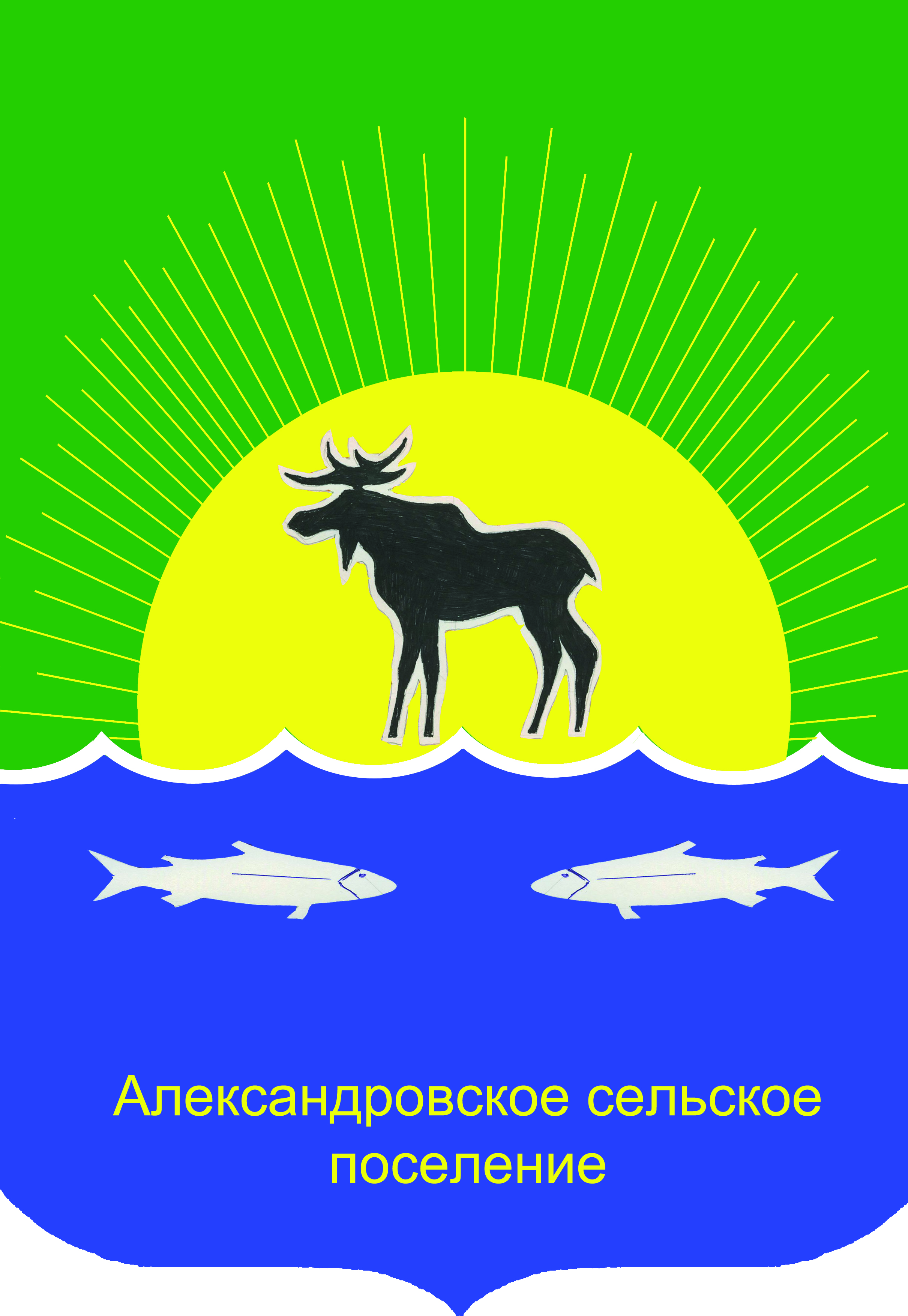 Совет Александровского сельского поселенияРешение18.11.2020										№ 229-20-40пс. АлександровскоеВ соответствии с частью 10 статьи 40 Федерального закона от 06.10.2003 N 131-ФЗ "Об общих принципах организации местного самоуправления в Российской Федерации", с пунктом 9 статьи 4 Федерального закона от 12.06.2002 № 67-ФЗ «Об основных гарантиях избирательных прав и права на участие в референдуме граждан Российской Федерации», руководствуясь Уставом муниципального образования «Александровское сельское поселение», рассмотрев заявление депутата Совета Александровского сельского поселения четвертого созыва Мигуцкого В.В. о досрочном прекращении депутатских полномочий по собственному желанию, Совет Александровского сельского поселения РЕШИЛ:Досрочно прекратить полномочия депутата Совета Александровского сельского поселения четвертого созыва по двухмандатному избирательному округу № 3 Мигуцкого Владимира Владимировича на основании его заявления.Направить настоящее решение в избирательную комиссию Томской области, территориальную избирательную комиссию Александровского района. Настоящее решение вступает в силу со дня его официального опубликования.Глава Александровского сельского поселения, исполняющий полномочия председателя Совета Александровского сельского поселения		____________________ Д.В. ПьянковО досрочном прекращении полномочий депутата Совета Александровского сельского поселения четвертого созыва Мигуцкого В.В.